プログラム日 程時　間テ　―　マプログラム10月１5日（土）13:00～17:30初日も２日目も、私自身が考えていることを講義として提示しつつ、提出していただいたケースを織りまぜながら進めてゆきたいと考えています。プログラム10月１6日（日）9:00～12:00同　    上プログラム10月１6日（日）12:00～13:00昼　　食（各自でおとりください）プログラム10月１6日（日）13:00～16:00事例検討・講義ほか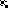 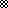 